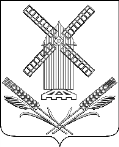 АДМИНИСТРАЦИЯКАМЫШЕВАТСКОГО СЕЛЬСКОГО ПОСЕЛЕНИЯ ЕЙСКОГО РАЙОНА	П О С Т А Н О В Л Е Н И Еот _______________ 			 				             №  ________ст-ца. КамышеватскаяО создании комиссии по установлению стажа муниципальной службы лицам, замещающим должности муниципальной службы в администрации Камышеватского сельского поселения Ейского районаВ соответствии с Федеральным законом от 2 марта 2007 № 25-ФЗ «О муниципальной службе в Российской Федерации», Законом Краснодарского края от 27 сентября 2007 № 1324-КЗ «О порядке исчисления стажа муниципальной службы в Краснодарском крае», руководствуясь Уставом Камышеватского сельского поселения Ейского района п о с т а н о в л я ю:1. Создать комиссию по установлению стажа муниципальной службы лицам, замещающим должности муниципальной службы в администрации Камышеватского сельского поселения Ейского района, и утвердить её состав согласно приложению 1 к настоящему постановлению.2. Утвердить Положение о комиссии по установлению стажа муниципальной службы лицам, замещающим должности муниципальной службы в администрации Камышеватского сельского поселения Ейского района, согласно приложению 2 к настоящему постановлению.2. Заместителю главы, начальник общего отдела администрации Камышеватского сельского поселения Ейского района (Афанасьева) обнародовать настоящее постановление в специально установленных местах, в соответствии с Порядком обнародования муниципальных правовых актов, затрагивающих права, свободы и обязанности человека и гражданина, разместить настоящее постановление на официальном сайте администрации Камышеватского сельского поселения Ейского района в сети «Интернет».3. Постановление вступает в силу со дня его обнародования.Глава Камышеватского сельского поселенияЕйского района                                                                                       С.Е. ЛатышевПриложение № 1к постановлению администрации Камышеватского сельского поселения Ейского района от _______________ № ___________Состав комиссии по установлению стажа муниципальной службы лицам, замещающим должности муниципальной службы в администрации Камышеватского сельского поселения Ейского районаЗаместитель главы,начальник общего отделаадминистрации Камышеватского сельского поселения Ейского района                                              И.Е. АфанасьеваПриложение № 2к постановлению администрации Камышеватского сельского поселения Ейского района от _______________ № ___________Положение о комиссии по установлению стажа муниципальной службы лицам, замещающим должности муниципальной службы в администрации Камышеватского сельского поселения Ейского района1. Общие положения1.1. Настоящее Положение определяет порядок организации работы комиссии по установлению стажа муниципальной службы лицам, замещающим должности муниципальной службы в администрации Камышеватского сельского поселения Ейского района, дающего право на пенсию за выслугу лет и ежемесячную надбавку к должностному окладу за выслугу лет, предоставление ежегодного дополнительного оплачиваемого отпуска за выслугу лет (далее - комиссия).1.2. Комиссия образована в соответствии с действующим законодательством Российской Федерации с целью реализации прав лиц, замещающих должности муниципальной службы в администрации Камышеватского сельского поселения Ейского района, и является постоянно действующим коллегиальным органом.1.3. Комиссия в своей работе руководствуется Конституцией Российской Федерации, федеральным законодательством, законами Краснодарского края, иными нормативными правовыми актами Российской Федерации, муниципальными нормативными правовыми актами администрации Камышеватского сельского поселения Ейского района, Уставом Камышеватского сельского поселения Ейского района и настоящим Положением.2. Задачи комиссии2.1. Задачами комиссии являются:1) исчисление стажа муниципальной службы для установления муниципальным служащим администрации Камышеватского сельского поселения Ейского района ежемесячной надбавки к должностному окладу за выслугу лет на муниципальной службе и определения продолжительности ежегодного дополнительного оплачиваемого отпуска за выслугу лет;2) исчисление стажа муниципальной службы для назначения пенсии за выслугу лет лицам, замещавшим должности муниципальной службы в администрации Камышеватского сельского поселения Ейского района;3) рассмотрение вопроса о включении в стаж муниципальной службы для назначения пенсии за выслугу лет периодов замещения отдельных должностей руководителей и специалистов на предприятиях, в учреждениях и организациях, опыт и знание работы в которых необходимы муниципальным служащим для выполнения должностных обязанностей в соответствии с должностной инструкцией муниципального служащего.3. Организация и порядок работы комиссии3.1. Заседания комиссии проводятся по мере необходимости и считаются правомочными, если на них присутствует ½ от утвержденного состава.3.2. Председатель комиссии руководит её деятельностью. В отсутствие председателя комиссии заседание комиссии проводит заместитель председателя.3.3. Секретарь комиссии обеспечивает организацию работы комиссии, подготавливает материалы для всех членов комиссии, оповещает членов комиссии о дате, времени и месте заседания комиссии, ведет протокол заседания, осуществляет прием и проверку документов заявителя, подготавливает решение комиссии и все необходимые документы.3.4. Формой работы комиссии является заседание. Решение комиссии принимается большинством голосов присутствующих на ее заседании членов путем открытого голосования. При равенстве голосов решающим считается голос председательствующего на заседании.3.5. Заявления, поступившие в комиссию, рассматриваются в течение 14 (четырнадцати) календарных дней со дня поступления. В случаях, когда при рассмотрении заявления необходимо направить запрос в иные органы или получить дополнительные документы от заявителя, срок его рассмотрения продлевается на период отправления и получения необходимых документов в соответствии с действующим законодательством Российской Федерации.3.6. Ежегодно не позднее 20 декабря текущего года комиссия рассматривает материалы по установлению стажа муниципальной службы муниципальным служащим администрации Камышеватского сельского поселения Ейского района, дающего право на установление ежемесячной надбавки за выслугу лет и предоставление ежегодного дополнительного оплачиваемого отпуска за выслугу лет.По результатам рассмотрения готовится протокол по установлению стажа муниципальной службы, с которым муниципальный служащий знакомится под подпись.3.7. При поступлении на муниципальную службу в администрацию Камышеватского сельского поселения Ейского района служащий обязан подать в комиссию заявление по установлению стажа муниципальной службы с приложением копии трудовой книжки, заверенной надлежащим образом, и иных документов необходимых для установления стажа муниципальной службы в соответствии с действующим законодательством (приложение 1 к настоящему Положению).В случае появления новых документов, обосновывающих включение отдельных периодов службы (работы) в стаж муниципальной службы, муниципальный служащий подает новое заявление с приложением документов в комиссию. При этом стаж муниципальной службы пересчитывается со дня предоставления этих документов.3.8. Для определения стажа муниципальной службы, дающего право на пенсию за выслугу лет лицам, уволенным с муниципальной службы, гражданин подает в комиссию письменное заявление с приложением копии трудовой книжки, заверенной надлежащим образом, и иных документов, необходимых для установления периодов работы в соответствии с действующим законодательство (приложение 2 к настоящему Положению).3.9. Документами, подтверждающими стаж муниципальной службы, являются трудовая книжка, военный билет, справка военного комиссариата и иные документы соответствующих государственных органов, органов местного самоуправления,избирательных комиссий, архивных учреждений, установленные законодательством Российской Федерации.3.10. Для решения вопроса о возможности зачета в стаж муниципальной службы периодов замещения отдельных должностей руководителей и специалистов на предприятиях, в учреждениях и организациях, опыт и знание работы в которых необходимы муниципальным служащим для выполнения должностных обязанностей в соответствии с должностной инструкцией муниципального служащего в комиссию представляются:а) заявление муниципального служащего (приложение 3 к настоящему Положению);б) должностная инструкция муниципального служащего;в) копия трудовой книжки, заверенная в установленном порядке.При необходимости комиссия может затребовать подлинник трудовой книжки, другие документы, подтверждающие характер деятельности предприятия, учреждения, организации, содержание работы и должностные обязанности работника (устав предприятия, учреждения, организации, локальные нормативные акты, должностную инструкцию работника и др.).3.11. Решение Комиссии оформляется протоколом заседания Комиссии по форме согласно приложению к настоящему Положению. Протокол подписывается председателем Комиссии, секретарем Комиссии и членами Комиссии, присутствующими на заседании (приложение 4 к настоящему Положению). Копия решения Комиссии направляется главе Камышеватского сельского поселения Ейского района в течение 3 календарных дней с момента подписания.4. Права и обязанности комиссии4.1. Комиссия имеет право:а) не принимать к рассмотрению заявления, представленные с нарушением порядка, установленного настоящим Положением.б) приглашать на заседание комиссии заявителя;в) проверять достоверность документов, представленных в комиссию при возникновении сомнений в их подлинности;г) направлять запросы в пределах компетенции комиссии в органы, учреждения, организации.4.2. Комиссия обязана:а) принимать и рассматривать в установленные сроки заявления и другие документы, оформленные в установленном настоящим положении порядке, либо вынести мотивированное решение об отказе в их приеме;б) вести в обязательном порядке письменный протокол заседания комиссии, обеспечивать сохранность всех документов поступающих в комиссию в течение срока, установленного действующим законодательством Российской Федерации.в) сообщать заявителю о принятом решении путем направления заверенной копии оформленного протокола и иных необходимых документов не позднее 14 календарных дней со дня заседания.5. Заключительные положения5.1. Комиссия несет ответственность за своевременность рассмотрения заявлений.5.2. Контроль за деятельностью Комиссии осуществляет глава Камышеватского сельского поселения Ейского района.Заместитель главы,начальник общего отделаадминистрации Камышеватского сельского поселения Ейского района                                              И.Е. АфанасьеваПРИЛОЖЕНИЕ 1к Положению о комиссии по установлению стажа муниципальной службы лицам, замещающим должности муниципальной службы в администрации Камышеватского сельского поселения Ейского районаПредседателю комиссии по установлению стажа муниципальной службы лицам, замещающим должностимуниципальной службы в администрации Камышеватского сельского поселения Ейского районаот ____________________________________       (фамилия, имя, отчество (при наличии))    	(число, месяц, год рождения)	 (адрес регистрации и контактный телефон)ЗАЯВЛЕНИЕПрошу рассмотреть представленные мною документы (согласно перечню) и установить мне стаж муниципальной службы для выплаты ежемесячной надбавки к должностному окладу за выслугу лет и установлению мне дней дополнительного оплачиваемого отпуска за выслугу лет. 	(дата)					(подпись)			(расшифровка)Перечень документов, прилагаемых к заявлению: 1. Копия трудовой книжки на _________ листах.2. ________________________________________3. ________________________________________ПРИЛОЖЕНИЕ 2к Положению о комиссии по установлению стажа муниципальной службы лицам, замещающим должности муниципальной службы в администрации Камышеватского сельского поселения Ейского районаПредседателю комиссии по установлению стажа муниципальной службы лицам, замещающим должностимуниципальной службы в администрации Камышеватского сельского поселения Ейского районаот ____________________________________       (фамилия, имя, отчество (при наличии))    	(число, месяц, год рождения)	 (адрес регистрации и контактный телефон)ЗАЯВЛЕНИЕПрошу рассмотреть представленные мною документы (согласно перечню) и  установить мне стаж муниципальной службы (стаж работы в органах местного самоуправления), дающий право на пенсию за выслугу лет. 	(дата)					(подпись)			(расшифровка)Перечень документов, прилагаемых к заявлению: 1. Копия трудовой книжки на _________ листах.2. ________________________________________3. ________________________________________Подпись										ДатаПРИЛОЖЕНИЕ 3к Положению о комиссии по установлению стажа муниципальной службы лицам, замещающим должности муниципальной службы в администрации Камышеватского сельского поселения Ейского районаПредседателю комиссии по установлению стажа муниципальной службы лицам, замещающим должностимуниципальной службы в администрации Камышеватского сельского поселения Ейского районаот ____________________________________       (фамилия, имя, отчество (при наличии))    	(число, месяц, год рождения)	 (адрес регистрации и контактный телефон)ЗАЯВЛЕНИЕПрошу рассмотреть вопрос о включении в стаж муниципальной службы период замещения мною в ________________________________(наименование предприятия, учреждения, организации) должности ________________________ (наименование) с ___ ___ _________ по ___ ___ _______ 			(дата) 		(дата)В указанный период работы занимался вопросами(содержание трудовой (служебной) деятельности)Опыт и знания, приобретенные в данный период, необходимы мне для выполнения _________________________________________________________. 	(должностные обязанности в соответствии с должностным регламентом) Приложение: 	(дата)	 				(подпись)		(расшифровка)ПРИЛОЖЕНИЕ 4к Положению о комиссии по установлению стажа муниципальной службы лицам, замещающим должности муниципальной службы в администрации Камышеватского сельского поселения Ейского районаАДМИНИСТРАЦИЯ КАМЫШЕВАТСКОГО СЕЛЬСКОГО ПОСЕЛЕНИЯ ЕЙСКОГО РАЙОНАКомиссия по установлению стажа муниципальной службы лицам, замещающим должности муниципальной службы в администрации Камышеватского сельского поселения Ейского районаПРОТОКОЛот «____» ______________20 ____                                                          № ________Присутствовали:Председатель комиссии:Заместитель председателя комиссии:Члены комиссии:Ответственный секретарь комиссии:(Указываются  фамилия, инициалы присутствующих на заседании	комиссии, замещаемая ими должность)Повестка дняВ повестке дня указываются вопросы, подлежащие рассмотрению на заседании комиссии.Текст протокола заседания комиссии делится на разделы, которые строятся по единой схеме: слушали: — постановили: — результаты голосования:Слушали:Дается краткая информация по вопросу повестки дня. Постановили:Дается полная запись решения комиссии по обсуждению каждого рассматриваемого заявления.Излагается текст принятых на заседании комиссии решений по следующей форме:1. Рекомендовать главе 	 сельское поселение Ейского района:1.1. На основании Закона Краснодарского края от 27 сентября 2007 № 1324-КЗ «О порядке исчисления стажа муниципальной службы в Краснодарском крае» установить стаж муниципальной службы для установления ежемесячной надбавки к должностному окладу за выслугу лет на муниципальной службе и определения продолжительности ежегодного дополнительного оплачиваемого отпуска за выслугу лет следующим муниципальным служащим:1) ___________________________________2) ___________________________________1.2. На основании Закона Краснодарского края от 27 сентября 2007 № 1324-КЗ «О порядке исчисления стажа муниципальной службы в Краснодарском крае» установить стаж муниципальной службы и с его учетом назначить ежемесячную пенсию за выслугу лет, ежемесячную доплату к трудовой пенсии следующим лицам:1) ____________________________________2) ____________________________________1.3. На основании части 1 статьи 3 Закона Краснодарского края от 27 сентября 2007 № 1324-КЗ «О порядке исчисления стажа муниципальной службы в Краснодарском крае» в стаж муниципальной службы	для назначении пенсии за выслугу лет(ФИО муниципального служащего)Включить периоды (отказать во включении периодов) замещения	в(наименование предприятия, учреждения,	 организации) должности ______________ с _____._____.________ по _____._____.________(наименование)	(дата)	(дата)Результаты голосования: «за» ___чел.; «против» ___чел.; «воздержались» ___чел.Председатель комиссии ________________________ _______________________					(подпись)			(инициалы, фамилия) Члены комиссии: ________________________ _______________________					(подпись)			(инициалы, фамилия) Секретарь комиссии ________________________ _______________________					(подпись)			(инициалы, фамилия) Председатель Комиссии:Латышев Сергей Евгеньевич- глава Камышеватского сельского поселения Ейского района.Заместитель председателя Комиссии:Афанасьева Ирина Евгеньевна- заместитель главы, начальник общего отдела администрации Камышеватского сельского поселения Ейского района.Секретарь Комиссии:Сенатор Алина Юрьевна- ведущий специалист администрации Камышеватского сельского поселения Ейского района.Члены Комиссии:Свешникова Надежда Павловна- заведующая ВУС администрации Камышеватского сельского поселения Ейского района;Чебышева Вера Петровна- директор МУ «ЦБА Камышеватского сельского поселения Ейского района»;Шаверова Ирина Алексеевна- депутат Совета Камышеватского сельского поселения Ейского района;Сухоносова Людмила Михайловна- депутат Совета Камышеватского сельского поселения Ейского района;Мушинская Светлана Борисовна- начальник отдела муниципальной службы и кадровой работы администрации муниципального образования Ейский район, по согласованию.